Název projektuAplikace modelovacích procesů a 3D tisku na odlévací formy pro mobiliář z betonu, sádry, pryskyřic apod.AnotaceCílem projektu je praktické využití modelovacích procesů a 3D tisku pro výrobu mobiliáře, nábytku, dekoračních a jiných prvků. Pomocí 3D modelování a tisku na 3D tiskárně lze vytvořit formu a následný výrobek o daleko složitějším tvaru, než by bylo možné ručně vytvořeným bedněním či formou, nebo aspoň o mnoho jednodušší. Odlévání bude probíhat z těchto materiálů: beton, sádra, pryskyřice, polymery, apod. Projektový tým	Hlavní řešitel (akademický pracovník):			Ing. Jiří Šál	Další řešitelé – studenti (magisterského programu):	Bc. Jan Bednář									Bc. Vojtěch Zmek									Bc. Zdeněk Janovský	Další řešitelé – akademičtí pracovníci:			Ing. Martin DědičZásadní odborné výstupy členů výzkumného týmu relevantních pro projekt za poslední 3 rokyIng. Jiří Šál:Užitný vzor: Lehčená betonová směs - MAROUŠEK, Josef, Vojtěch STEHEL, Anna MAROUŠKOVÁ, Marek VOCHOZKA a Jiří ŠÁL.. 2018.ŠÁL, Jiří. Cement with the addition of charred fermentation residues. In 10th International Conference Building Defects, Building Defects 2018. - v publikačním řízeníŠÁL, Jiří, NOVÁKOVÁ, Petra. Use of technical hemp for concrete – Hempcrete. WMCAUS 2019 – v publikačním řízeníNOVOTNÝ, Radimír, ŠÁL, Jiří, CTIBOR, Marek, Environmental use of waste materials as admixtures in concrete, WMCAUS 2019 – v publikačním řízeníIng. Martin Dědič:DĚDIČ, Martin. 3D scanning and analysis of acquired data of historically and culturally significant objects referring to the work of Adalbert Stifter. In 10th International Conference Building Defects, Building Defects 2018. - v publikačním řízeníPRUŠKOVÁ, Kristýna, DĚDIČ, Martin, KAISER, Jiří. Possibilities of using Modern Technologies and creation of the current project documentation leading to the optimal management of the building for sustainable development. CESB 2019. - v publikačním řízeníOdborná charakteristika projektuStručná charakteristikaCílem projektu je praktické využití modelovacích procesů a 3D tisku pro výrobu mobiliáře, nábytku, dekoračních a jiných prvků. Pomocí 3D modelování a tisku na 3D tiskárně lze vytvořit formu a následný výrobek o daleko složitějším tvaru, než by bylo možné ručně vytvořeným bedněním či formou, nebo aspoň o mnoho jednodušší. Odlévání bude probíhat z těchto materiálů: beton, sádra, pryskyřice, polymery, apod.  Současný stavV současné době se provádí bednění ručně, hlavně z dřeva. V případě betonového mobiliáře se vyrábí bednění složitě pomocí tesařských nástrojů, případně strojně na frézách a podobně.Cíle (předpokládané výstupy), způsob jejich dosažení a časový harmonogramPostup výroby plastového bednění pro betonové výrobky2 články v databázi Scopus nebo Web of ScienceMobiliář vystavený v areálu VŠTEFunkční dekorace kanceláříPoložkový rozpočet, včetně účastí na odborných akcích a konferencíchCelkem:											147.036,- Kč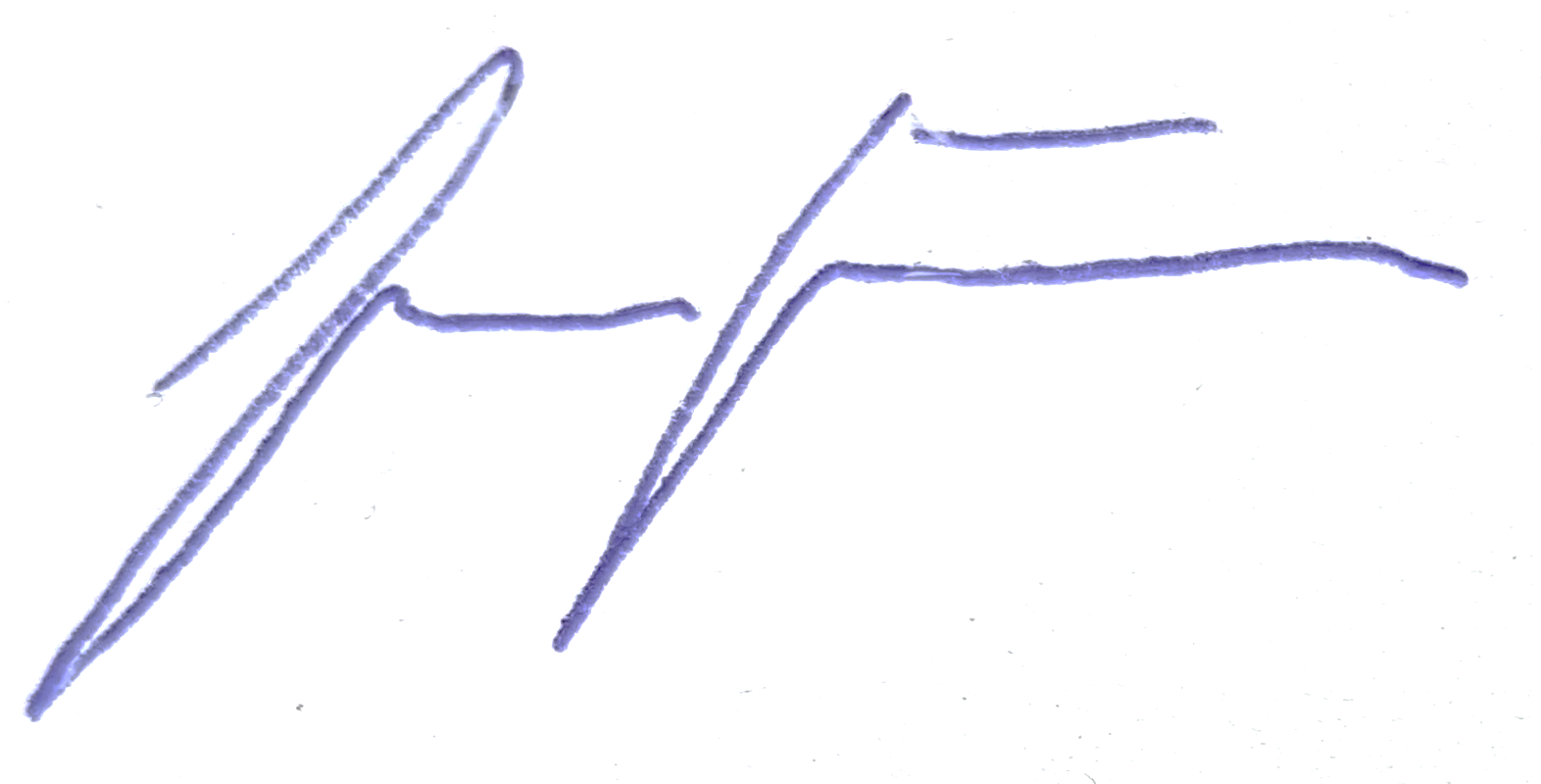 V Českých Budějovicích, dne 14.3.2019KategoriePoložkaCena v KčVložné na konferenceVložné na konference25000MateriálStruna do 3D tiskárny (více druhů)3000MateriálKamenivo (frakce 0/3)500MateriálCement 42,5 R300MateriálDrobné řezivo (prkna, latě, …)1000MateriálLepidlo na plasty200MateriálDrobný materiál (šroubky, …)500MateriálTransparentní licí pryskyřice6000MateriálPigment do pryskyřice 1000MateriálPenetrace pro pryskyřice 300MateriálSmirkový papír (různé druhy)200MateriálCELKEM38000NářadíAku vrtačka  nebo Aku vrtačka2490NářadíÚhlová bruska 699NářadíKotoučová pila3490NářadíTavná pistole399NářadíPáječka299NářadíTesařské svorky199NářadíBrusný kámen do vrtačky199NářadíSada vrtáků129NářadíSada bitů199NářadíSada bitů199NářadíSada speciálních vrtáků 129NářadíKotouče do pily 3X297NářadíKotouče do úhlové brusky129NářadíAku Multifunkční bruska 1990NářadíPříslušenství k multifunkční brusce199NářadíAku pila ocaska2990NářadíNářadíCELKEM14036Výpočetní technikaNotebook pro 3D grafiku, CAD a modelováníMINIMÁLNÍ PARAMETRY:RAM: 16 GBProcesor: 64bit, 6 jáder, i7, takt 2 GHz, boost 3,8 GHzGrafická karta: dedikovaná, 6 GB (GeForce GTX)Pevný disk: 1TBOperační systém: Win 10Klávesnice: CZ, numerická(na Alze jsou nové notebooky s těmito parametry od 30tis Kč)Např: Dell G5 15 Gaming (5587) černýNebo ASUS TUF Gaming FX504GM-E4233T34000Výpočetní technikaPC myš (Logitech MX Master 2S Midnight Teal) 2390Výpočetní technikaPC myš (A4Tech XL-747H Blue)549Výpočetní technikaExterní disk 1TB (ADATA HD330 HDD 2.5“ 1TB černý)1599Výpočetní technikaBrašna na Notebook 15,6“ (HP Duotone BriefCase Blue 15.6") 449Výpočetní technikaCELKEM38987Osobní ohodnoceníHlavní řešitel10000Osobní ohodnoceníDalší řešitel10000Osobní ohodnocení3 studenti36000Osobní ohodnoceníCELKEM56000Hlavní řešitel